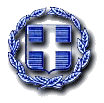 ΕΛΛΗΝΙΚΗ ΔΗΜΟΚΡΑΤΙΑ                              	Ζευγολατιό  14.05.2021ΝΟΜΟΣ ΚΟΡΙΝΘΙΑΣ			          	Αριθ. Πρωτ. :  3428ΔΗΜΟΣ ΒΕΛΟΥ- ΒΟΧΑΣ                   ΕΠΙΤΡΟΠΗ ΠΟΙΟΤΗΤΑΣ ΖΩΗΣ       		 						          Προς            Τον κ. ……………………………………..  Μέλος της Επιτροπής Ποιότητας Ζωής      Καλείστε για πρώτη φορά την 19η Μαΐου έτους 2021 ημέρα Τετάρτη και ώρα 11:00 να προσέλθετε στο Δημοτικό Κατάστημα στο Ζευγολατιό για συνεδρίαση τακτική της Επιτροπής Ποιότητας Ζωής σύμφωνα με το αρθρ. 75 του  Ν.3852/2010 για συζήτηση και λήψη απόφασης επί των παρακάτω θεμάτων:                                                             Ο ΠΡΟΕΔΡΟΣ ΕΠΙΤΡΟΠΗΣ ΠΟΙΟΤΗΤΑΣ ΖΩΗΣ                                                                            ΑΝΝΙΒΑΣ ΠΑΠΑΚΥΡΙΑΚΟΣΘέματα Ημερήσιας Διάταξης  : Θέματα Ημερήσιας Διάταξης  : 1. Εισήγηση περί έγκρισης Εισόδου- Εξόδου οχημάτων της επιχείρησης ιδιοκτησίας    ΠΑΝΑΓΙΩΤΗ ΡΑΠΤΗ επί της οδού Γεωργίου Παπανδρέου στην Κοινότητα Ζευγολατιού του Δήμου Βέλου- Βόχας.2.Περί μετατόπισης περιπτέρου στην Κοινότητα Βραχατίου